Руководствуясь ст.ст.35,40 Устава муниципального образования Аскизский район от 20.12.2005г., Администрация Аскизского района Республики Хакасия постановляет:1. Внести следующие изменения в Муниципальную  программу «Повышение качества государственных и муниципальных услуг в Аскизском районе», утвержденную постановлением Администрации Аскизского района  Республики Хакасия от 13.11.2020 №872-п:1.1. В паспорте Муниципальной программы в строку «Соисполнители» добавить слова: МКУ «Комитет по закупкам администрации Аскизского района Республики Хакасия» (далее МКУ «КПЗ»).1.2. Таблицу 1 в разделе «4.Перечень программных мероприятий» изложить в новой редакции:Таблица 12. Опубликовать настоящее постановление в газете «Аскизский труженик» и разместить на сайте Администрации Аскизского района Республики Хакасия.Глава Администрации                                                                         А.В.Челтыгмашев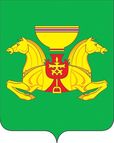 РОССИЙСКАЯ ФЕДЕРАЦИЯАДМИНИСТРАЦИЯ АСКИЗСКОГО РАЙОНАРЕСПУБЛИКИ ХАКАСИЯРОССИЙСКАЯ ФЕДЕРАЦИЯАДМИНИСТРАЦИЯ АСКИЗСКОГО РАЙОНАРЕСПУБЛИКИ ХАКАСИЯРОССИЯ ФЕДЕРАЦИЯЗЫХАКАС РЕСПУБЛИКАЗЫНЫНАСХЫС АЙМАFЫНЫН УСТАF-ПАСТААРОССИЯ ФЕДЕРАЦИЯЗЫХАКАС РЕСПУБЛИКАЗЫНЫНАСХЫС АЙМАFЫНЫН УСТАF-ПАСТААРОССИЯ ФЕДЕРАЦИЯЗЫХАКАС РЕСПУБЛИКАЗЫНЫНАСХЫС АЙМАFЫНЫН УСТАF-ПАСТААПОСТАНОВЛЕНИЕПОСТАНОВЛЕНИЕПОСТАНОВЛЕНИЕПОСТАНОВЛЕНИЕот 31.03.2022с. Аскизс. Аскизс. Аскизс. Аскиз№ 223-пО внесении изменений в Муниципальную программу «Повышение качества государственных и муниципальных услуг в Аскизском районе» утвержденную постановлением Администрации Аскизского района Республики Хакасия от 13.11.2020 №872-пО внесении изменений в Муниципальную программу «Повышение качества государственных и муниципальных услуг в Аскизском районе» утвержденную постановлением Администрации Аскизского района Республики Хакасия от 13.11.2020 №872-пО внесении изменений в Муниципальную программу «Повышение качества государственных и муниципальных услуг в Аскизском районе» утвержденную постановлением Администрации Аскизского района Республики Хакасия от 13.11.2020 №872-пО внесении изменений в Муниципальную программу «Повышение качества государственных и муниципальных услуг в Аскизском районе» утвержденную постановлением Администрации Аскизского района Республики Хакасия от 13.11.2020 №872-пНаименование мероприятияОбъем финансовых средств,тыс. рублейОбъем финансовых средств,тыс. рублейОбъем финансовых средств,тыс. рублейОбъем финансовых средств,тыс. рублейОбъем финансовых средств,тыс. рублейОбъем финансовых средств,тыс. рублейисполнителиисполнители2021г.2022г.2023г.2024г.2025г2026г1. Задача. Разработка организационной, методической и нормативной базы для перехода к предоставлению государственных и муниципальных услуг на базе МФЦ1. Задача. Разработка организационной, методической и нормативной базы для перехода к предоставлению государственных и муниципальных услуг на базе МФЦ1. Задача. Разработка организационной, методической и нормативной базы для перехода к предоставлению государственных и муниципальных услуг на базе МФЦ1. Задача. Разработка организационной, методической и нормативной базы для перехода к предоставлению государственных и муниципальных услуг на базе МФЦ1. Задача. Разработка организационной, методической и нормативной базы для перехода к предоставлению государственных и муниципальных услуг на базе МФЦ1. Задача. Разработка организационной, методической и нормативной базы для перехода к предоставлению государственных и муниципальных услуг на базе МФЦ1. Задача. Разработка организационной, методической и нормативной базы для перехода к предоставлению государственных и муниципальных услуг на базе МФЦ1. Задача. Разработка организационной, методической и нормативной базы для перехода к предоставлению государственных и муниципальных услуг на базе МФЦ1. Задача. Разработка организационной, методической и нормативной базы для перехода к предоставлению государственных и муниципальных услуг на базе МФЦОрганизация межведомственного обмена данными между держателями данных, необходимых для использования в процедурах предоставления государственных (муниципальных) услуг, заключивших соглашения об информационном обмене на базе ГАУ РХ "МФЦ Хакасии"Администрация Аскизского района Республики Хакасия (Администрация)Администрация Аскизского района Республики Хакасия (Администрация)Социологические исследования по уровню удовлетворенности граждан качеством (уровнем) оказания государственных и муниципальных услугАдминистрацияАдминистрация2. Задача Совершенствование кадрового потенциала при предоставлении государственных и муниципальных услуг2. Задача Совершенствование кадрового потенциала при предоставлении государственных и муниципальных услуг2. Задача Совершенствование кадрового потенциала при предоставлении государственных и муниципальных услуг2. Задача Совершенствование кадрового потенциала при предоставлении государственных и муниципальных услуг2. Задача Совершенствование кадрового потенциала при предоставлении государственных и муниципальных услуг2. Задача Совершенствование кадрового потенциала при предоставлении государственных и муниципальных услуг2. Задача Совершенствование кадрового потенциала при предоставлении государственных и муниципальных услуг2. Задача Совершенствование кадрового потенциала при предоставлении государственных и муниципальных услуг2. Задача Совершенствование кадрового потенциала при предоставлении государственных и муниципальных услугОрганизация обучения и повышенияквалификации сотрудников по оказанию государственных и муниципальных услугАдминистрацияАдминистрацияАдминистрацияОбучение, обмен опытом, участие в совещаниях и тематических выставках специалистовАдминистрацияАдминистрацияАдминистрация3.Задача Сокращение общего времени предоставления государственной и муниципальной услуги3.Задача Сокращение общего времени предоставления государственной и муниципальной услуги3.Задача Сокращение общего времени предоставления государственной и муниципальной услуги3.Задача Сокращение общего времени предоставления государственной и муниципальной услуги3.Задача Сокращение общего времени предоставления государственной и муниципальной услуги3.Задача Сокращение общего времени предоставления государственной и муниципальной услуги3.Задача Сокращение общего времени предоставления государственной и муниципальной услуги3.Задача Сокращение общего времени предоставления государственной и муниципальной услуги3.Задача Сокращение общего времени предоставления государственной и муниципальной услуги3.Задача Сокращение общего времени предоставления государственной и муниципальной услугиПовышение информированности граждан и юридических лиц о порядке, способах и условиях получения государственных (муниципальных) услугАдминистрацияАдминистрацияАдминистрацияПриобретение оборудования, программного обеспечения для улучшения качества и быстроты обслуживания населения200,0200,0200,0200,0200,0200,0200,0Администрация, МКУ «КСЖ»Администрация, МКУ «КСЖ»Администрация, МКУ «КСЖ»Создание и внедрение архивного электронного информационного ресурса150,0150,0Администрация МКУ «КПЗ»Администрация МКУ «КПЗ»Администрация МКУ «КПЗ»